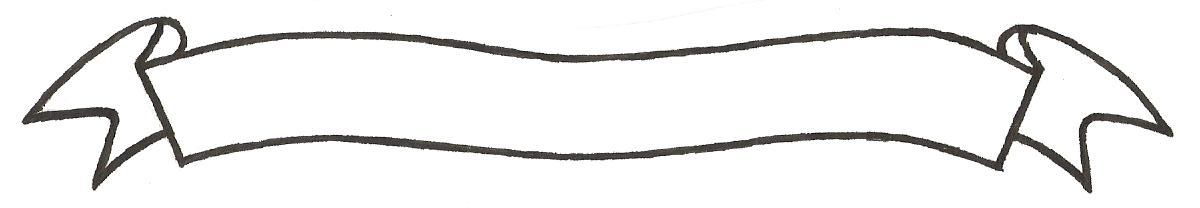 MERU UNIVERSITY OF SCIENCE AND TECHNOLOGYP.O. Box 972-60200 – Meru-Kenya. Tel: 020-2069349, 061-2309217. 064-30320 Cell phone: +254 712524293, +254 789151411 Fax: 064-30321Website: www.must.ac.ke  Email: info@must.ac.ke    University Examinations 2016/2017FOURTH YEAR, FIRST SEMESTER EXAMINATION FOR THE DEGREE OF BACHELOR OF SCIENCE IN COMPUTER TECHNOLOGY.SMC 3255: OPERATIONS RESEARCHDATE: DECEMBER, 2016                                                                          TIME: 2 HOURSINSTRUCTIONS: -	Answer question one and any other two questionsQUESTION ONE (30 MARKS)Define the following termsOperation Research							(1 mark)Linear Programming							(1 mark)Simulation								(1 mark)Briefly explain four major components analysts consider when formulating a problem for OR study									(4 marks)Briefly explain three assumptions made in the transportation model.	(3 marks)Describe the steps taken in decision theory approach.			(4 marks)Briefly explain the following terms as used in network analysis modelPERT (Programme Evaluation and Review Technique)		(2 marks)CPM (Critical Path Method)						(3 marks)Workers from Mt. Kenya Industries are to be given special tools required to accomplish a particular task in the industry.  The workers are served from a single counter of the tool room.  The average time between two arrivals is 60 seconds.  The arrivals are assumed to follow the poisson distribution.  The average service time of the tool room attendant is 40 seconds.  Using the queuing model, determineAverage queue length.						(3 marks)Average length of empty queue.					(3 marks)Express the following linear programming problem in standard form.	(5 marks)Maximize Subject to:QUESTION TWO (20 MARKS)A perfume is produced by four factories A, B, C and D.  The unit production cost in them are sh. 2, sh 3, sh 1 and sh 5 respectively.  The production capacities of these factories are factory A 50 units, B 70 units, C 30 units and D 50 units.  These factories supply the perfume to four stores whose demands are 25, 35, 105 and 20 units respectively.  The unit transport cost in shillings from each factory to each store is given in the table below.					Store Using Vogel method to determine the basic feasible solution.	(8 marks)Determine the extent of deliveries from each of the factories to each of the stores so that the total production and transportation cost is minimised.	(6 marks)State two limitations of a transportation model			(2 marks)Briefly explain the requirements of a linear programming problem.		(4 marks)QUESTION THREE (20 MARKS)Kenya Breweries company manufacturers three types of beer namely; Tusker, Guinnes and White cap.  The available data are given below such that x=Tusker, y=Guinnes and z=White cap.  Determine using simplex method the product mix to maximize the profit.					`						(12 marks)b) Express the above LP problem in duality form				(4 marks)c) What are the assumptions made in LP problem?				(4 marks)QUESTION FOUR (20 MARKS)Transit lorries arrive randomly at a stockyard with a mean of 8 lorries/hour.  A crew of four men can unload a lorry in 6 minutes.  Lorries waiting in queue to be unloaded are paid a waiting charge at a rate of sh 60 per hour.  Men are paid a wage at a rate of sh 20 per hour.  It is possible to augment the crew strength to 2 or 3 (of four men per crew)  when the unloading time will be 4 minutes or 3 minutes respectively per lorry.  Find the optimal crew size.								(10 marks)A project schedule has the following characteristicsConstruct the network 						(2 marks)Compute E and L for each event					(4 marks)Find the critical path							(4 marks)QUESTION FIVE (20 MARKS)A small garment making unit (firm) has five tailors stitching five different types of garments.  All the five tailors are capable of stitching all the five types of garments.  The output per day per tailor and the profit (shs) for each type of garment are given below:Which type of garment should be assigned to which tailor in order to maximize profit.  (Assuming that there are no other constraints.) 				(10 marks)If tailor D is absent for a specified period and no other substitute tailor is available, what should be the optimal assignment?					(10 marks)1234A24611factoriesB10875C133912D4683operationsTime in hours required per unit of Time in hours required per unit of Time in hours required per unit of Total available hours per monthoperationsxyzTotal available hours per month112220022112203312180Profit/unit (shs)     10                 15                   8Profit/unit (shs)     10                 15                   8Profit/unit (shs)     10                 15                   8Profit/unit (shs)     10                 15                   8Profit/unit (shs)     10                 15                   8Minimum sales     10                 20                  30 required/month unitsMinimum sales     10                 20                  30 required/month unitsMinimum sales     10                 20                  30 required/month unitsMinimum sales     10                 20                  30 required/month unitsMinimum sales     10                 20                  30 required/month unitsActivity Time (week)1-241-312-413-413-564-955-645-786-817-828-1059-107Tailor                         Garment                         Garment                         Garment                         Garment                         Garment Tailor 12345A79486B49578C85298D6581010E781099Profit  sh per garment23234